   Δ/ΝΣΗ: ΑΓΓΕΛΗ ΓΑΤΣΟΥ 14  58 200 ΕΔΕΣΣΑ  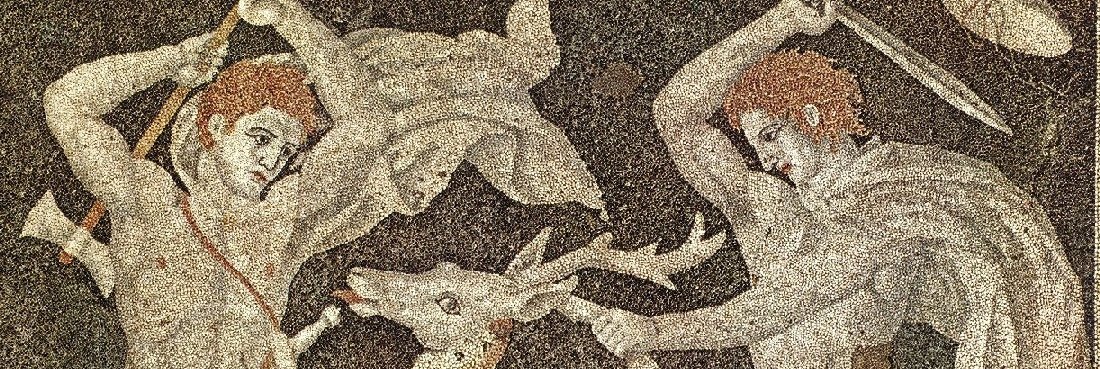 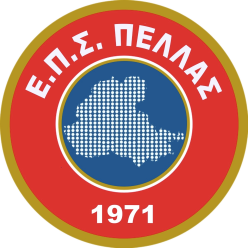 Τηλ.: 23810 23488  Fax: 23810 29120  Website : http://www.epspellas.gr   Email : epspellas@yahoo.gr							Έδεσσα 17-5-2017						            Αρ.Πρωτ. 230ΠΡΟΣ ΤΟΝ κ. ΚΥΡΟΥ ΧΡΗΣΤΟ ΔΙΑΙΤΗΤΗ  ΕΠΣ ΠΕΛΛΑΣ Με  την  ιδιότητα  του  πειθαρχικού  οργάνου , ασκώντας  την  εξουσία  που της  δίνει  η  πειθαρχική  δικαιοδοσία  του  άρ. 61  περ. α)  του  Συστήματος  Διαιτησίας  Ποδοσφαίρου – Κανονισμού  Υλοποίησης  και  Εφαρμογής  2016-2017 η  Επιτροπή  Διαιτησίας  της  Ένωσης  Ποδοσφαιρικών  Σωματείων  Ν. Πέλλαςκε  Κύρου            Σας  καλεί  να  απολογηθείτε , διότι  ενώ  ορισθήκατε  ως βοηθός διαιτητής  το  Σάββατο  13-5-2017  στον  αγώνα  μεταξύ  των  ομάδων  ΕΘΝΙΚΟΣ Γιαννιτσών – ΜΕΓΑΣ ΑΛΕΞΑΝΔΡΟΣ Αρσενίου, σύμφωνα με σχετική δημοσιογραφική ανταπόκριση , κάποια στιγμή του αγώνα παραδώσατε την σημαία σας  , όντας βοηθός διαιτητής , σε τρίτο πρόσωπο .                       Με  τις  ανωτέρω  πράξεις  σας  παραβιάσατε  το  Σύστημα  Διαιτησίας  Ποδοσφαίρου – Κανονισμό  Υλοποίησης  και  Εφαρμογής  2016-2017 και διαπράξατε διαιτητικά παραπτώματα που εμπεριέχονται στο   άρθρο 58 παρ.1 , εδαφ. 1  & 9 , ήτοι  : Η μη τήρηση των αρχών του φιλάθλου πνεύματος και των χρηστών αθλητικών ηθών. 9. Κάθε ενέργεια της αθλητικής ή κοινωνικής ζωής του διαιτητή, που προκαλεί μείωση του κύρους αυτού ως διαιτητή ή συνιστά δυσφήμιση του αθλήματος.	Επίσης παραβιάσατε το άρθρο 26 , παρ.1 του Πειθαρχικού Κώδικά το οποίο έχει ως ακολούθως :Όλες οι Ενώσεις και τα σωματεία της δύναμής τους, οι Π.Α.Ε. και τα σωματεία που μετέχουν στα πρωταθλήματα Α΄ και Β΄ Εθνικής κατηγορίας, τα μέλη των διοικήσεών τους, ή πρόσωπα συνδεόμενα με οποιαδήποτε σχέση με αυτές ή πάσης φύσεως εκπρόσωποί τους ενώπιον των επαγγελματικών ενώσεων και των άλλων διαφόρων επιτροπών, 37 οργάνων και αρχών που γενικότερα εμπλέκονται στο άθλημα του ποδοσφαίρου, τα μέλη των επιτροπών της Ε.Π.Ο. και των Ενώσεων, το υπαλληλικό τους προσωπικό, οι ποδοσφαιριστές τους, οι διαιτητές, προπονητές, γιατροί, φροντιστές, φυσικοθεραπευτές, διερμηνείς, οι φίλαθλοι και γενικά οποιοδήποτε πρόσωπο με οποιαδήποτε ιδιότητα μετέχει στη δραστηριότητα της Ε.Π.Ο., των Ενώσεων, των Π.Α.Ε. και σωματείων, έχουν την υποχρέωση να τηρούν τους κανόνες του φιλάθλου πνεύματος και να συμμορφώνονται με το Καταστατικό, τους κανονισμούς, τις οδηγίες και εγκυκλίους της Ε.Π.Ο. Ακόμη παραβιάσατε το άρθρο 1 παρ α) του Διοριστήριου Κατάταξης Διαιτητή 2016/2017 το οποίο έχει ως ακολούθως : ΄΄ Να υπακούτε και να συμμορφώνεστε με το καταστατικό , τους κανονισμούς και τις αποφάσεις της ΕΠΟ και με τις όποιες τροποποιήσεις τους΄΄.         Καλείσθε  να  απολογηθείτε  εγγράφως  εντός  τριών ( 3 ) ημερών, από την λήψη της παρούσας, για  όσα  κατηγορείσθε  ,  αποστέλλοντας  την  απολογία  σας  με  φαξ  στο  2381029120  ή  με  e-mail  στο  epspellas@yahoo.gr , σύμφωνα  με  το  άρθρο  63  του  Συστήματος  Διαιτησίας  Ποδοσφαίρου – Κανονισμού  Υλοποίησης  και  Εφαρμογής  2016-2017 , αφού  σας  ενημερώσουμε  ότι  τίθεσθε  σε  διαθεσιμότητα  από  17-5-2017  σύμφωνα  με  το  άρ.  62 , παρ. 2 , εδ. 1  του  ανωτέρω  Κανονισμού.         	       ΓΙΑ ΤΗΝ ΕΠΙΤΡΟΠΗ ΔΙΑΙΤΗΣΙΑΣ ΤΗΣ Ε.Π.Σ. ΠΕΛΛΑΣΟ ΠΡΟΕΔΡΟΣ						ΤΑ ΜΕΛΗΑΝΤΩΝΙΟΥ ΑΣΤΕΡΙΟΣ  			ΚΑΡΑΚΕΛΙΔΗΣ ΔΑΜΙΑΝΟΣ						ΓΕΡΟΒΑΣΙΛΗΣ ΔΡΟΣΟΣΚΟΙΝΟΠΟΙΗΣΗ ΚΕΔ/ΕΠΟ 